2021年度四川省巴中市化成水库运行保护中心决算目录公开时间：2022年10月13日第一部分 单位概况	1一、职能简介	1二、2021年重点工作完成情况	1第二部分 2021年度单位决算情况说明	3一、 收入支出决算总体情况说明	3二、 收入决算情况说明	3三、 支出决算情况说明	4四、财政拨款收入支出决算总体情况说明	5五、一般公共预算财政拨款支出决算情况说明	6（一）一般公共预算财政拨款支出决算总体情况	6（二）一般公共预算财政拨款支出决算结构情况	7（三）一般公共预算财政拨款支出决算具体情况	8六、一般公共预算财政拨款基本支出决算情况说明	9七、“三公”经费财政拨款支出决算情况说明	9（一）“三公”经费财政拨款支出决算总体情况说明	9（二）“三公”经费财政拨款支出决算具体情况说明	10八、政府性基金预算支出决算情况说明	11九、 国有资本经营预算支出决算情况说明	11十、 其他重要事项的情况说明	11（一）机关运行经费支出情况	11（二）政府采购支出情况	11（三）国有资产占有使用情况	11（四）预算绩效管理情况	11第三部分 名词解释	19第四部分 附件	22第五部分 附表	23一、收入支出决算总表	23二、收入决算表	23三、支出决算表	23四、财政拨款收入支出决算总表	23五、财政拨款支出决算明细表	23六、一般公共预算财政拨款支出决算表	23七、一般公共预算财政拨款支出决算明细表	23八、一般公共预算财政拨款基本支出决算表	23九、一般公共预算财政拨款项目支出决算表	23十、一般公共预算财政拨款“三公”经费支出决算表	23十一、政府性基金预算财政拨款收入支出决算表	23十二、政府性基金预算财政拨款“三公”经费支出决算表	23十三、国有资本经营预算财政拨款收入支出决算表	23十四、国有资本经营预算财政拨款支出决算表	23第一部分 单位概况    一、职能简介我单位主要职能职责，贯彻执行有关的法律、法规和方针政策，依法管理、保护、维修、养护水利工程，确保工程安全和正常运行；按照水利工程管理要求，制定工程的日常管理制度，做好工程的检查、观测，建立健全工程技术档案，加强标准化管理；维修养护水利工程以及设施设备，保持工程设备完好，确保工程设施安全运行；做好水资源保护和水生态建设工作，编制水利工程的调度运用计划和防汛抗旱预案，做好工程的蓄水保水、调度运用、防汛抗旱等工作。二、2021年重点工作完成情况1.抓作风建设。全年多次组织干部职工思想政治教育及业务知识的培训学习，严格规章制度纪律的执行，充分发挥支部的堡垒作用和党员的先锋模范带头作用，塑造了清正、廉洁、高效的单位形象。2.抓项目强基础。把项目建设作为水库补短板的契机，年底化成水库除险加固工程已开工建设，水库水毁修复项目已完工验收。3.抓生态保水质。一是切实做好了水库水质保护工作，全年保证三类饮用水质，保持水库巡查和水面垃圾清理工作常态化，多次与海事、水政、渔政、环保、城管执法、公安等部门联系加大对危害水利工程和库区水污染事件的执法力度。二是举办3.22世界水日、水周水资源保护宣传活动增强全民水源保护意识。三是加强水库水面水污染安全防护和应急管理，组建水源地保护应急抢险队伍，配备水源保护应急抢险物资。四是主动配合地方政府和相关职能部门，抓好重点污染源的治理工作，实时开展水质检测，保证水库水质长期优于国家标准。4.抓防汛保安全。一是抓组织保障，进一步调整充实防汛抗旱队伍，明确责任措施，强化组织保障。二是抓隐患整改，及时对水库及灌区重点区域，进行拉网式检查，对发现的问题及时整改，防患未然。三是抓预案制定，结合在建的除险加固项目防汛预案，修订完善水库防汛抢险应急预案，确保项目实施期间防汛安全。第二部分 2021年度单位决算情况说明收入支出决算总体情况说明2021年度收入总计591.34万元，支出总计724.73万元。与2020年相比，收入总计增加137万元，增长30.15%，支出总计减少186.9万元，下降20.5%。收入总计主要变动原因是2021年项目资金增多，中灌项目下达省级资金219万，支出总计主要变动原因是2021年项目支出费用减少，2020使用结转资金支付青龙嘴水库前期工作费用103万和中灌项目费用492万。（图1：收、支决算总计变动情况图）收入决算情况说明2021年本年收入合计591.34万元，其中：一般公共预算财政拨款收入591.34万元，占100%。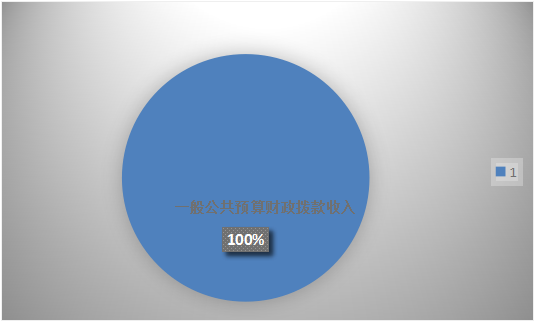 （图2：收入决算结构图）支出决算情况说明2021年本年支出合计724.73万元，其中：基本支出225.22万元，占31%；项目支出499.51万元，占69%。（图3：支出决算结构图）四、财政拨款收入支出决算总体情况说明2021年财政拨款收入总计591.34万元，支出总计724.73万元。与2020年相比，财政拨款收入总计增加137万元，增长30.15%，支出总计减少186.9万元，下降20.5%。收入总计主要变动原因是2021年项目资金增多，中灌项目下达省级资金219万，支出总计主要变动原因是2021年项目支出费用减少，2020使用结转资金支付青龙嘴水库前期工作费用103万和中灌项目费用492万。（图4：财政拨款收、支决算总计变动情况）五、一般公共预算财政拨款支出决算情况说明（一）一般公共预算财政拨款支出决算总体情况2021年一般公共预算财政拨款支出724.73万元，占本年支出合计的100%。与2020年相比，一般公共预算财政拨款支出减少186.9万元，下降20.5%。主要变动原因是2021年项目支出费用减少，2020使用结转资金支付青龙嘴水库前期工作费用103万和中灌项目费用492万。（图5：一般公共预算财政拨款支出决算变动情况）（二）一般公共预算财政拨款支出决算结构情况2021年一般公共预算财政拨款支出724.73万元，主要用于以下方面:社会保障和就业（类）支出39.21万元，占5%；卫生健康支出6.95万元，占1%；住房保障支出8.75万元，占1%，农林水支出519.84万元，占72%；灾害防治及应急管理支出149.99万元，占21%。（图6：一般公共预算财政拨款支出决算结构）（三）一般公共预算财政拨款支出决算具体情况2021年一般公共预算支出决算数为724.73，完成预算79.9%。其中：1.社会保障和就业: 支出决算为39.21万元，完成预算100%，决算数等于预算数。2.卫生健康:支出决算为6.95万元，完成预算100%，决算数等于预算数。3.住房保障：支出决算为8.75万元，完成预算100%，决算数等于预算数。4.农林水：支出决算为519.84万元，完成预算96.9%，决算数小于预算数，其主要原因是农林水支出年底中灌项目和水利灾害恢复项目等资金结转合计182.31万元。5.灾害防治及应急管理：支出决算为149.99万元，完成预算99.99%，决算数小于预算数，其主要原因是水毁修复项目资金结余134.69元。六、一般公共预算财政拨款基本支出决算情况说明	2021年一般公共预算财政拨款基本支出225.22万元，其中：人员经费200.62万元，主要包括：基本工资、津贴补贴、奖金、伙食补助费、绩效工资、机关事业单位基本养老保险缴费、职业年金缴费、其他社会保障缴费、其他工资福利支出、离休费、退休费、抚恤金、生活补助、医疗费补助、奖励金、住房公积金、其他对个人和家庭的补助支出等。公用经费24.6万元，主要包括：办公费、印刷费、咨询费、手续费、水费、电费、邮电费、取暖费、物业管理费、差旅费、因公出国（境）费用、维修（护）费、租赁费、会议费、培训费、公务接待费、劳务费、委托业务费、工会经费、福利费、公务用车运行维护费、其他交通费、税金及附加费用、其他商品和服务支出、办公设备购置、专用设备购置、信息网络及软件购置更新、其他资本性支出等。七、“三公”经费财政拨款支出决算情况说明（一）“三公”经费财政拨款支出决算总体情况说明2021年“三公”经费财政拨款支出决算为4.54万元，完成预算96.7%，决算数小于预算数，其主要原因是公务用车运行维护费用节约，预算数3.9万元，决算数3.74万元。（二）“三公”经费财政拨款支出决算具体情况说明2021年“三公”经费财政拨款支出决算中，因公出国（境）费支出决算0万元，占0%；公务用车购置及运行维护费支出决算3.74万元，占82%；公务接待费支出决算0.8万元，占18%。具体情况如下：（图7：“三公”经费财政拨款支出结构）1.因公出国（境）经费支出0万元。2.公务用车购置及运行维护费支出3.74万元,完成预算95.9%。公务用车购置及运行维护费支出决算小于2020年。其中：公务用车运行维护费支出3.74万元。主要用于水库管理、防汛等所需的公务用车燃料费、维修费、过路过桥费、保险费等支出。3.公务接待费支出0.8万元，完成预算100%。公务接待费支出决算与2020年持平。八、政府性基金预算支出决算情况说明2021年政府性基金预算财政拨款支出0万元。国有资本经营预算支出决算情况说明2021年国有资本经营预算财政拨款支出0万元。其他重要事项的情况说明（一）机关运行经费支出情况2021年，机关运行经费支出225.22万元，比2020年增加15.91万元，增长7.6%。主要原因是职工正常范围内工资水平上涨。（二）政府采购支出情况2021年，政府采购支出总额131.15万元，其中：政府采购货物支出0万元、政府采购工程支出131.15万元、政府采购服务支出0万元。主要用于水库水毁恢复重建工程。（三）国有资产占有使用情况截至2021年12月31日，单位共有车辆1辆，系防汛抗旱特种专业技术车辆。（四）预算绩效管理情况根据预算绩效管理要求，本单位在2021年度预算编制阶段，组织对发展类项目（水库日常养护、水资源保护、防汛）开展了预算事前绩效评估，对3个项目编制了绩效目标，预算执行过程中，选取3个项目开展绩效监控，年终执行完毕后，对3个项目开展了绩效目标完成情况自评。从评价情况来看整体绩效优良，保证了水库正常运行，保障了度汛安全，也为经济社会发展提供了水资源保障。项目绩效目标完成情况。水库日常养护项目绩效目标完成情况综述。项目全年预算数7万元，执行数为7万元，完成预算的100%。通过项目实施，对水库主副坝、放水设施、放空设施、观测设施、输配电线路及设施设备进行常规性保养和维护，确保水库安全运行，配合水资源调度，保障度汛安全。水资源保护项目绩效目标完成情况综述。项目全年预算数11万元，执行数为11万元，完成预算的100%，通过项目实施，开展水资源保护宣传，开展取用水管理专项整治行动，加强水资源监督，规范取用水行为管理，放养滤食性鱼苗净化水质，组建警务室，聘请专人对库周及水面垃圾进行日常清理、保洁和水面巡视，及时处置和预防水污染事件，保护水质安全。防汛项目绩效目标完成情况综述。项目全年预算数7万元，执行数为7万元，完成预算的100%。通过项目实施，开展水旱灾害防御宣传培训，编制预案，提高防汛减灾能力，购置防汛应急物资，配置完善防汛值班室，汛期24小时值班值守，巡视巡查、应急演练和抢险，确保水库安全度汛。名词解释1.财政拨款收入：指单位从同级财政部门取得的财政预算资金。2.事业收入：指事业单位开展专业业务活动及辅助活动取得的收入。3.经营收入：指事业单位在专业业务活动及其辅助活动之外开展非独立核算经营活动取得的收入。4.其他收入：指单位取得的除上述收入以外的各项收入等。 5.使用非财政拨款结余：指事业单位使用以前年度积累的非财政拨款结余弥补当年收支差额的金额。 6.年初结转和结余：指以前年度尚未完成、结转到本年按有关规定继续使用的资金。 7.结余分配：指事业单位按照会计制度规定缴纳的所得税、提取的专用结余以及转入非财政拨款结余的金额等。8、年末结转和结余：指单位按有关规定结转到下年或以后年度继续使用的资金。9.社会保障和就业（类）行政事业单位养老支出（款） 机关事业单位基本养老保险缴费支出（项）是指单位根据养老保险制度由单位缴纳的基本养老保险支出。10.卫生健康（类）行政事业单位医疗（款）事业单位医疗、其他行政事业单位医疗支出（项）是指财政部门安排的事业单位基本医疗保险缴费经费及财政对基本医疗保险的补助支出。11.农林水支出（类）水利、其他农林水支出（款） 水利工程建设、水利工程运行与维护、其他水利支出、其他农林水支出（项）是指用于水利行业业务管理方面的支出，水利系统用于江、河、湖、滩等水利工程建设以及工程运行与维护方面、其他用于农林水方面的支出。12.住房保障支出（类）住房改革支出（款）住房公积金（项）是行政事业单位按人力资源和社会保障部、财政部规定的基本工资和津补贴以及规定比例为职工缴纳的住房公积金。   13.其他支出（类）其他支出（款）其他支出（项）是指上述项目外，其他不能划分具体功能科目的支出。14.基本支出：指为保障机构正常运转、完成日常工作任务而发生的人员支出和公用支出。15.项目支出：指在基本支出之外为完成特定行政任务和事业发展目标所发生的支出。 16.经营支出：指事业单位在专业业务活动及其辅助活动之外开展非独立核算经营活动发生的支出。17.“三公”经费：指单位用财政拨款安排的因公出国（境）费、公务用车购置及运行费和公务接待费。其中，因公出国（境）费反映单位公务出国（境）的国际旅费、国外城市间交通费、住宿费、伙食费、培训费、公杂费等支出；公务用车购置及运行费反映单位公务用车车辆购置支出（含车辆购置税）及租用费、燃料费、维修费、过路过桥费、保险费等支出；公务接待费反映单位按规定开支的各类公务接待（含外宾接待）支出。18.机关运行经费：为保障行政单位（含参照公务员法管理的事业单位）运行用于购买货物和服务的各项资金，包括办公及印刷费、邮电费、差旅费、会议费、福利费、日常维修费、专用材料及一般设备购置费、办公用房水电费、办公用房取暖费、办公用房物业管理费、公务用车运行维护费以及其他费用。第四部分 附件第五部分 附表一、收入支出决算总表二、收入决算表三、支出决算表四、财政拨款收入支出决算总表五、财政拨款支出决算明细表六、一般公共预算财政拨款支出决算表七、一般公共预算财政拨款支出决算明细表八、一般公共预算财政拨款基本支出决算表九、一般公共预算财政拨款项目支出决算表十、一般公共预算财政拨款“三公”经费支出决算表十一、政府性基金预算财政拨款收入支出决算表十二、政府性基金预算财政拨款“三公”经费支出决算表十三、国有资本经营预算财政拨款收入支出决算表十四、国有资本经营预算财政拨款支出决算表项目绩效目标完成情况表(2021年度)项目绩效目标完成情况表(2021年度)项目绩效目标完成情况表(2021年度)项目绩效目标完成情况表(2021年度)项目绩效目标完成情况表(2021年度)项目绩效目标完成情况表(2021年度)项目名称项目名称项目名称水库日常养护水库日常养护水库日常养护预算单位预算单位预算单位巴中市化成水库运行保护中心巴中市化成水库运行保护中心巴中市化成水库运行保护中心预算执行情况(万元)预算数:预算数:7万元执行数:7万元预算执行情况(万元)其中-财政拨款:其中-财政拨款:7万元其中-财政拨款:7万元预算执行情况(万元)其它资金:其它资金:其它资金:年度目标完成情况预期目标预期目标预期目标实际完成目标实际完成目标年度目标完成情况对水库主副坝、放水设施、放空设施、观测设施、输配电线路及设施设备进行常规性保养和维护，配合水资源调度，确保水库安全运行。对水库主副坝、放水设施、放空设施、观测设施、输配电线路及设施设备进行常规性保养和维护，配合水资源调度，确保水库安全运行。对水库主副坝、放水设施、放空设施、观测设施、输配电线路及设施设备进行常规性保养和维护，配合水资源调度，确保水库安全运行。对水库主副坝、放水设施、放空设施、观测设施、输配电线路及设施设备进行常规性保养和维护，确保水库安全运行，配合水资源调度，保障度汛安全。对水库主副坝、放水设施、放空设施、观测设施、输配电线路及设施设备进行常规性保养和维护，确保水库安全运行，配合水资源调度，保障度汛安全。绩效指标完成情况一级指标二级指标三级指标预期指标值(包含数字及文字描述)实际完成指标值(包含数字及文字描述)绩效指标完成情况项目完成指标质量指标工程构建正常工作工程构建正常工作绩效指标完成情况项目完成指标成本指标对水库主副坝、放水设施、放空设施、观测设施、输配电线路及设施设备进行常规性保养和维护对水库主副坝、放水设施、放空设施、观测设施、输配电线路及设施设备进行常规性保养和维护绩效指标完成情况效益指标社会效益提升农村供水保证率和用水方便程度提升农村供水保证率和用水方便程度绩效指标完成情况满意度指标服务对象满意度群众满意度90%项目绩效目标完成情况表(2021年度)项目绩效目标完成情况表(2021年度)项目绩效目标完成情况表(2021年度)项目绩效目标完成情况表(2021年度)项目绩效目标完成情况表(2021年度)项目绩效目标完成情况表(2021年度)项目名称项目名称项目名称防汛防汛防汛预算单位预算单位预算单位巴中市化成水库运行保护中心巴中市化成水库运行保护中心巴中市化成水库运行保护中心预算执行情况(万元)预算数:预算数:7万元执行数:7万元预算执行情况(万元)其中-财政拨款:其中-财政拨款:7万元其中-财政拨款:7万元预算执行情况(万元)其它资金:其它资金:其它资金:年度目标完成情况预期目标预期目标预期目标实际完成目标实际完成目标年度目标完成情况开展水旱灾害防御宣传培训，编制预案，提高防汛减灾能力，购置防汛应急物资，配置完善防汛值班室，汛期24小时值班值守，巡视巡查、应急演练和抢险，确保水库安全度汛。开展水旱灾害防御宣传培训，编制预案，提高防汛减灾能力，购置防汛应急物资，配置完善防汛值班室，汛期24小时值班值守，巡视巡查、应急演练和抢险，确保水库安全度汛。开展水旱灾害防御宣传培训，编制预案，提高防汛减灾能力，购置防汛应急物资，配置完善防汛值班室，汛期24小时值班值守，巡视巡查、应急演练和抢险，确保水库安全度汛。开展水旱灾害防御宣传培训，编制预案，提高防汛减灾能力，购置防汛应急物资，配置完善防汛值班室，汛期24小时值班值守，巡视巡查、应急演练和抢险，确保水库安全度汛。开展水旱灾害防御宣传培训，编制预案，提高防汛减灾能力，购置防汛应急物资，配置完善防汛值班室，汛期24小时值班值守，巡视巡查、应急演练和抢险，确保水库安全度汛。绩效指标完成情况一级指标二级指标三级指标预期指标值(包含数字及文字描述)实际完成指标值(包含数字及文字描述)绩效指标完成情况项目完成指标数量指标防汛物资添置雨衣水鞋30套；电筒、灭火器10套、备用电源等物资防汛物资添置充足绩效指标完成情况项目完成指标时效指标防汛预案编制、防汛演练一年一次一年一次绩效指标完成情况效益指标社会效益确保人民群众生命财产安全100%100%绩效指标完成情况效益指标可持续影响防汛避险知识和能力显著提高显著提高绩效指标完成情况满意度指标服务对象满意度群众对防汛工作满意度90%以上90%以上项目绩效目标完成情况表(2021年度)项目绩效目标完成情况表(2021年度)项目绩效目标完成情况表(2021年度)项目绩效目标完成情况表(2021年度)项目绩效目标完成情况表(2021年度)项目绩效目标完成情况表(2021年度)项目名称项目名称项目名称水资源保护水资源保护水资源保护预算单位预算单位预算单位巴中市化成水库运行保护中心巴中市化成水库运行保护中心巴中市化成水库运行保护中心预算执行情况(万元)预算数:预算数:11万元执行数:11万元预算执行情况(万元)其中-财政拨款:其中-财政拨款:11万元其中-财政拨款:11万元预算执行情况(万元)其它资金:其它资金:其它资金:年度目标完成情况预期目标预期目标预期目标实际完成目标实际完成目标年度目标完成情况开展水资源保护宣传，开展取用水管理专项整治行动，加强水资源监督，规范取用水行为管理，放养滤食性鱼苗净化水质，组建警务室，聘请专人对库周及水面垃圾进行日常清理、保洁和水面巡视，及时处置和预防水污染事件，保护水质安全。开展水资源保护宣传，开展取用水管理专项整治行动，加强水资源监督，规范取用水行为管理，放养滤食性鱼苗净化水质，组建警务室，聘请专人对库周及水面垃圾进行日常清理、保洁和水面巡视，及时处置和预防水污染事件，保护水质安全。开展水资源保护宣传，开展取用水管理专项整治行动，加强水资源监督，规范取用水行为管理，放养滤食性鱼苗净化水质，组建警务室，聘请专人对库周及水面垃圾进行日常清理、保洁和水面巡视，及时处置和预防水污染事件，保护水质安全。开展水资源保护宣传，开展取用水管理专项整治行动，加强水资源监督，规范取用水行为管理，放养滤食性鱼苗净化水质，组建警务室，聘请专人对库周及水面垃圾进行日常清理、保洁和水面巡视，及时处置和预防水污染事件，保护水质安全。开展水资源保护宣传，开展取用水管理专项整治行动，加强水资源监督，规范取用水行为管理，放养滤食性鱼苗净化水质，组建警务室，聘请专人对库周及水面垃圾进行日常清理、保洁和水面巡视，及时处置和预防水污染事件，保护水质安全。绩效指标完成情况一级指标二级指标三级指标预期指标值(包含数字及文字描述)实际完成指标值(包含数字及文字描述)绩效指标完成情况项目完成指标时效指标水资源保护宣传活动“3.22世界水日”宣传中国水周集中宣传一周，开展现场宣传，发放宣传资料绩效指标完成情况项目完成指标质量指标保证水质投放滤食性鱼苗净化水质投放滤食性鱼苗净化水质绩效指标完成情况项目完成指标成本指标打捞水面垃圾，库周清洁打捞水面垃圾，库周清洁3万元，投放鱼苗2万元，水资源保护宣传2万元，船只日常养护维修费4万元打捞水面垃圾，库周清洁3万元，投放鱼苗2万元，水资源保护宣传2万元，船只日常养护维修费4万元绩效指标完成情况效益指标社会效益用水需求为经济社会发展提供水资源保障为经济社会发展提供水资源保障绩效指标完成情况效益指标生态效益改善巴城人居环境持续改善持续改善2021年100万元以上（含）特定目标类部门预算项目绩效目标自评2021年100万元以上（含）特定目标类部门预算项目绩效目标自评2021年100万元以上（含）特定目标类部门预算项目绩效目标自评2021年100万元以上（含）特定目标类部门预算项目绩效目标自评2021年100万元以上（含）特定目标类部门预算项目绩效目标自评2021年100万元以上（含）特定目标类部门预算项目绩效目标自评主管部门及代码主管部门及代码303001303001实施单位巴中市化成水库运行保护中心项目预算执行情况（万元）项目预算执行情况（万元） 预算数：150 执行数：149.99项目预算执行情况（万元）项目预算执行情况（万元）其中：财政拨款150其中：财政拨款149.99项目预算执行情况（万元）项目预算执行情况（万元）其他资金其他资金年度总体目标完成情况预期目标预期目标预期目标目标实际完成情况目标实际完成情况年度总体目标完成情况实施左右干渠水毁修复，片石挡墙工程30米，左干渠整治105米，右干渠整治652米等实施左右干渠水毁修复，片石挡墙工程30米，左干渠整治105米，右干渠整治652米等实施左右干渠水毁修复，片石挡墙工程30米，左干渠整治105米，右干渠整治652米等实施左右干渠水毁修复，片石挡墙工程30米，左干渠整治105米，右干渠整治652米，青石栏杆48米等实施左右干渠水毁修复，片石挡墙工程30米，左干渠整治105米，右干渠整治652米，青石栏杆48米等年度绩效指标完成情况一级指标二级指标三级指标预期指标值实际完成指标值年度绩效指标完成情况完成指标数量指标整治左右干渠757米完成左右干渠整治757米年度绩效指标完成情况完成指标质量指标符合设计规范、合格率》90%符合设计规范，合格率》90%年度绩效指标完成情况完成指标时效指标年度绩效指标完成情况完成指标成本指标年度绩效指标完成情况效益指标经济效益  指标年度绩效指标完成情况效益指标社会效益  指标年度绩效指标完成情况效益指标生态效益  指标生态环境影响生态效益发挥》90%》90%年度绩效指标完成情况效益指标可持续影响 指标年度绩效指标完成情况满意度指标满意度指标受益群众满意度＞90%》95%